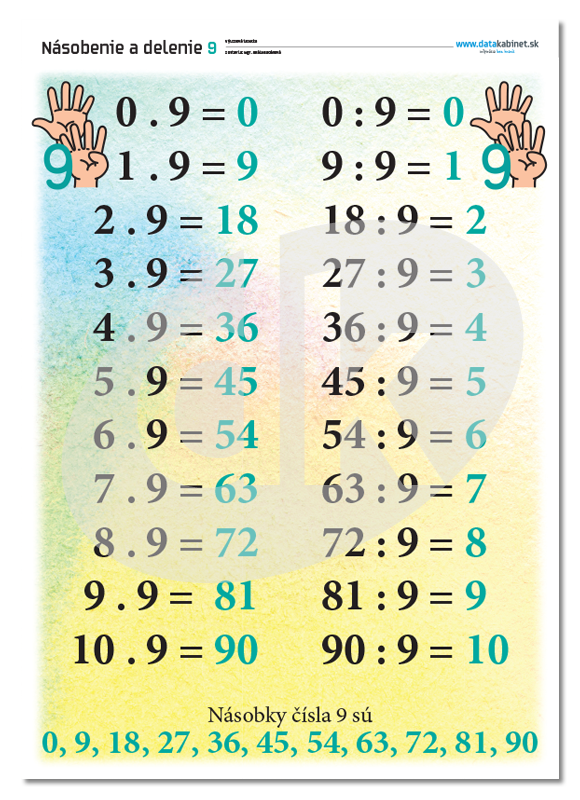 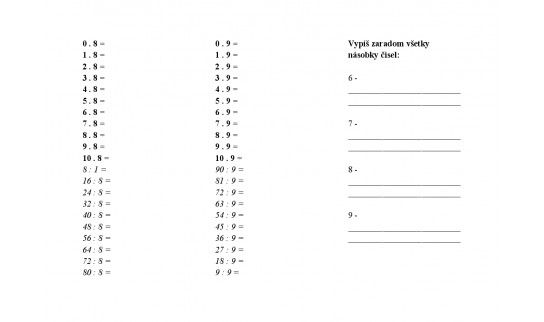 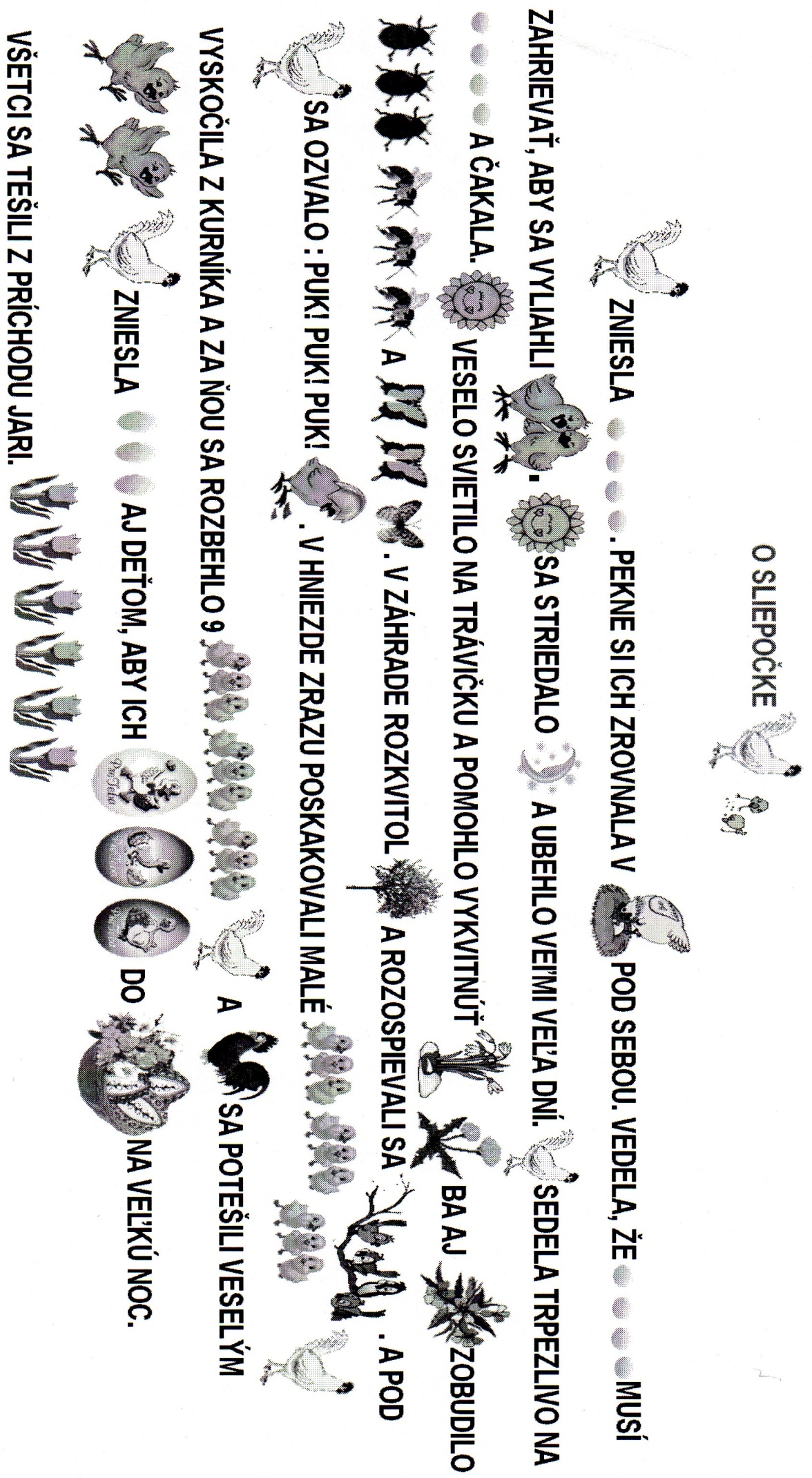 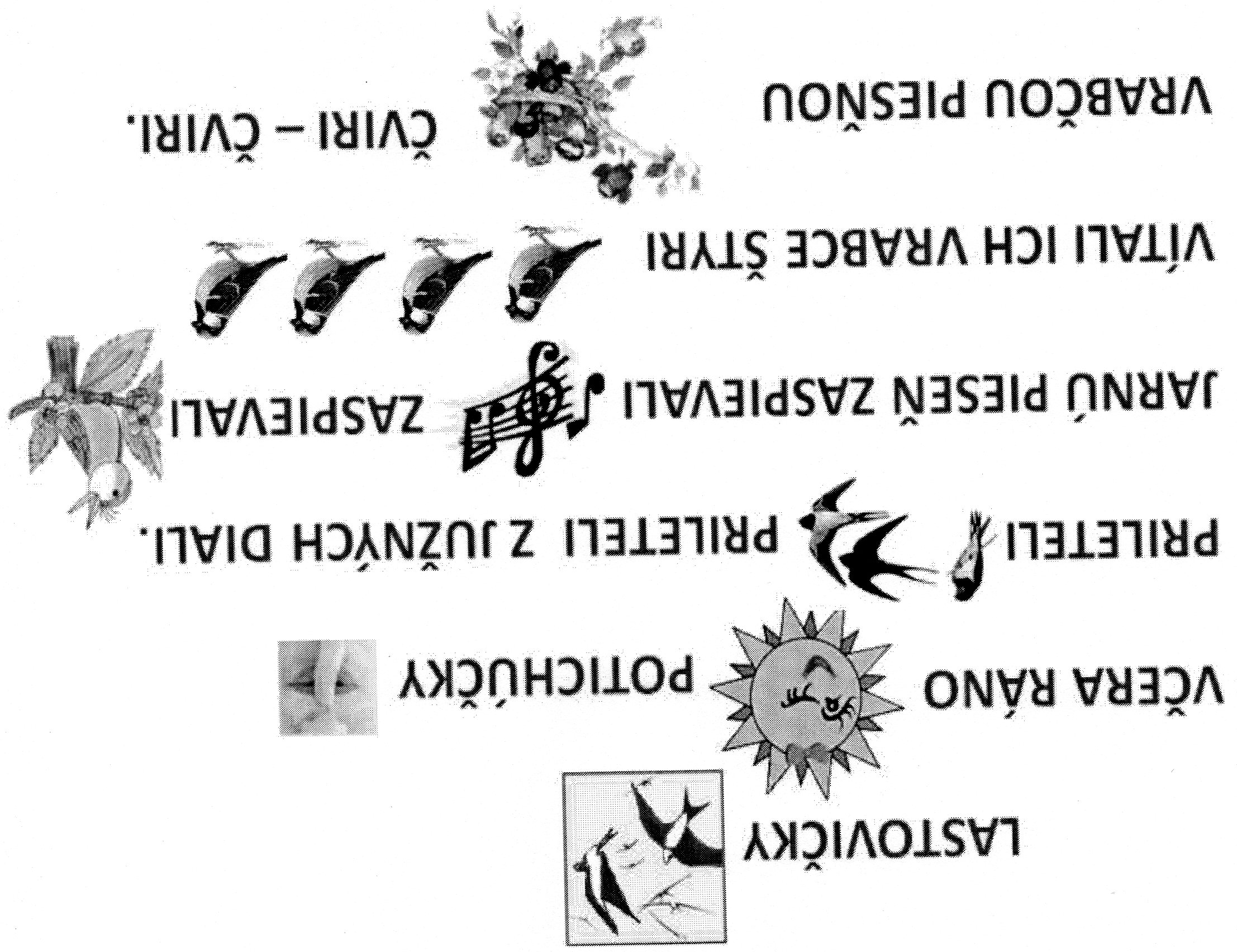 POROZPRÁVAJ O JARNÝCH PRÁCACH NA ZÁHRADE. POVEZ, ČO VŠETKO VIDÍŠ NA OBRÁZKU.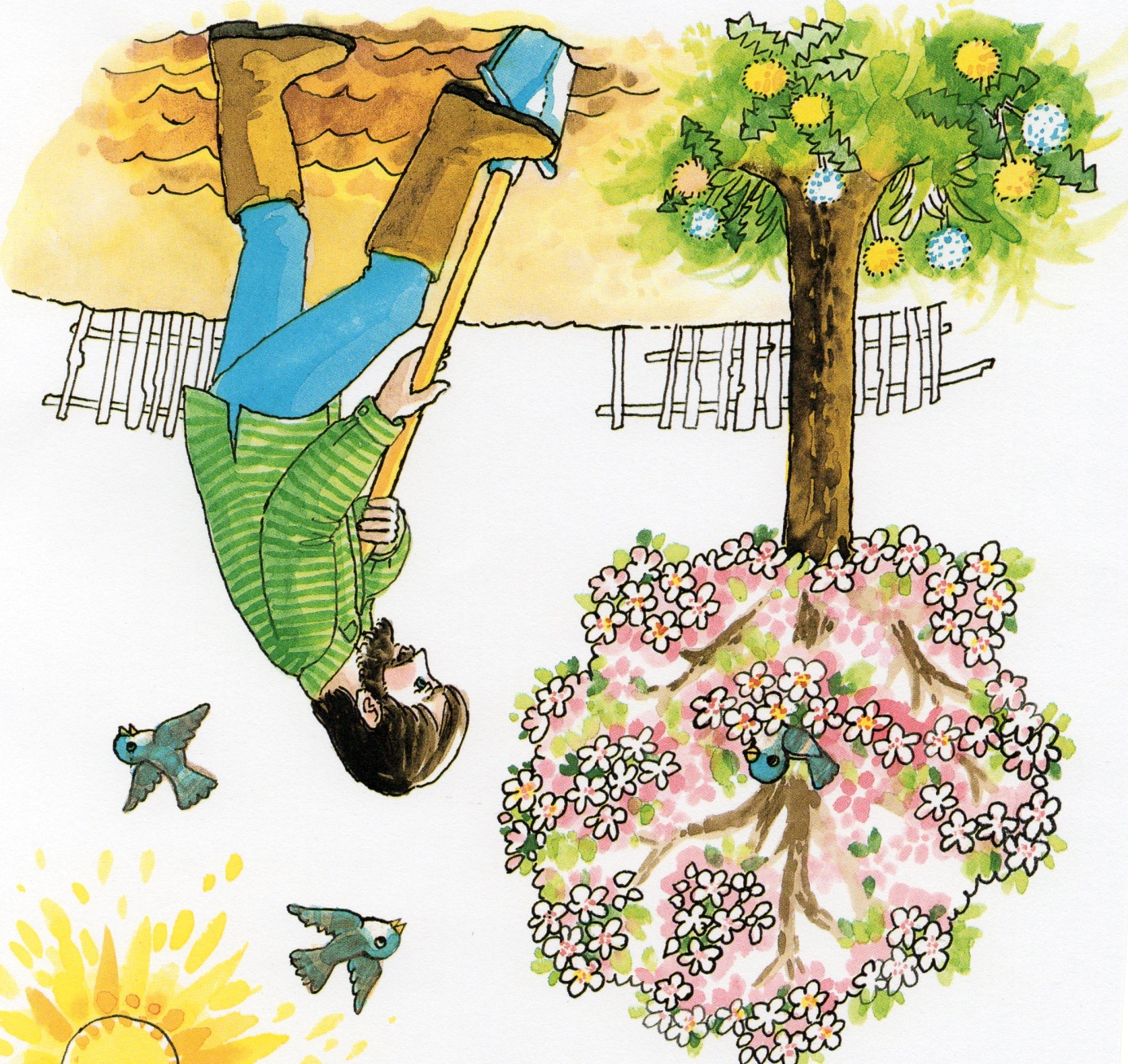 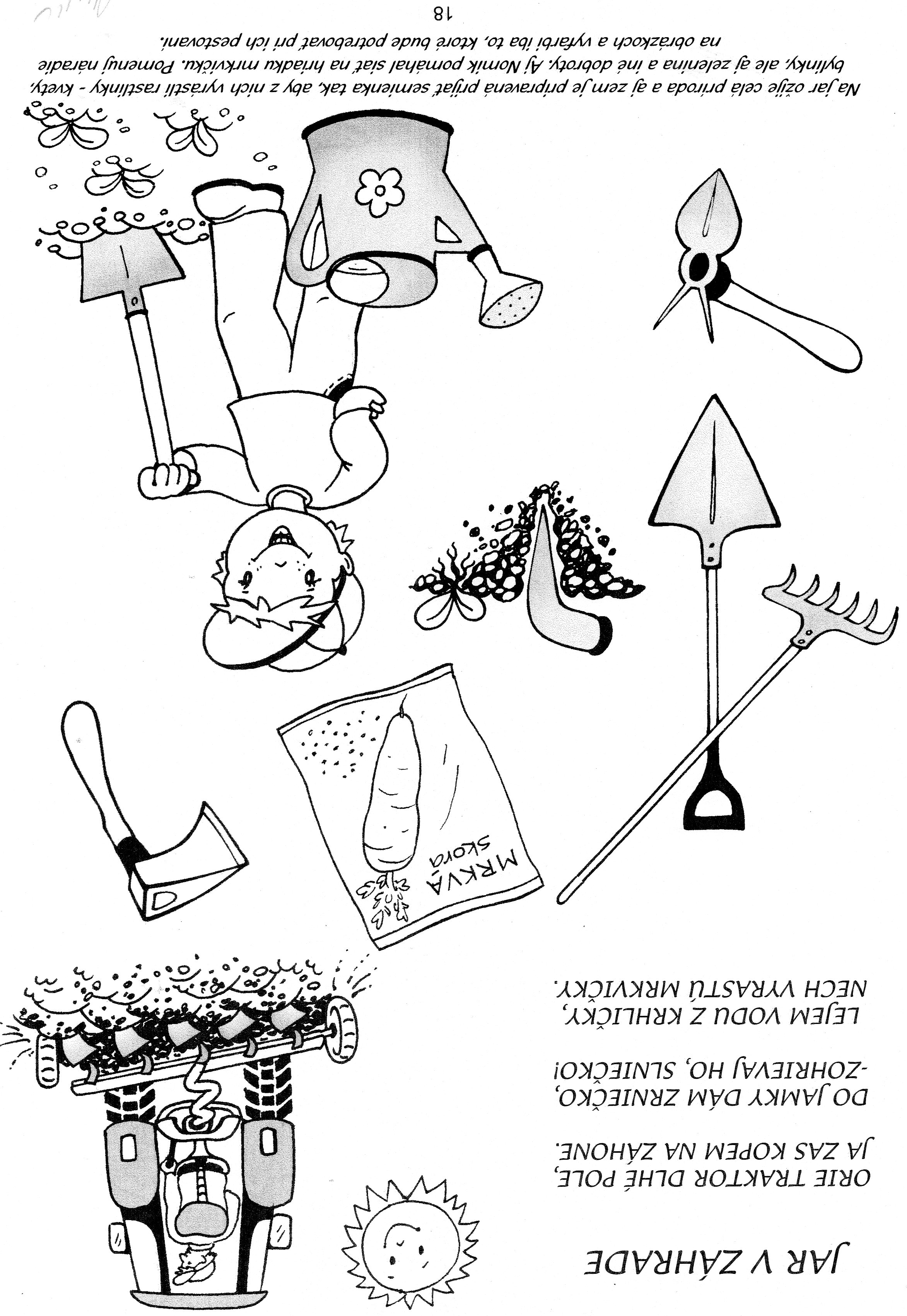 POVEDZ, ČO JE ZDRAVÉ A ČO NEZDRAVÉ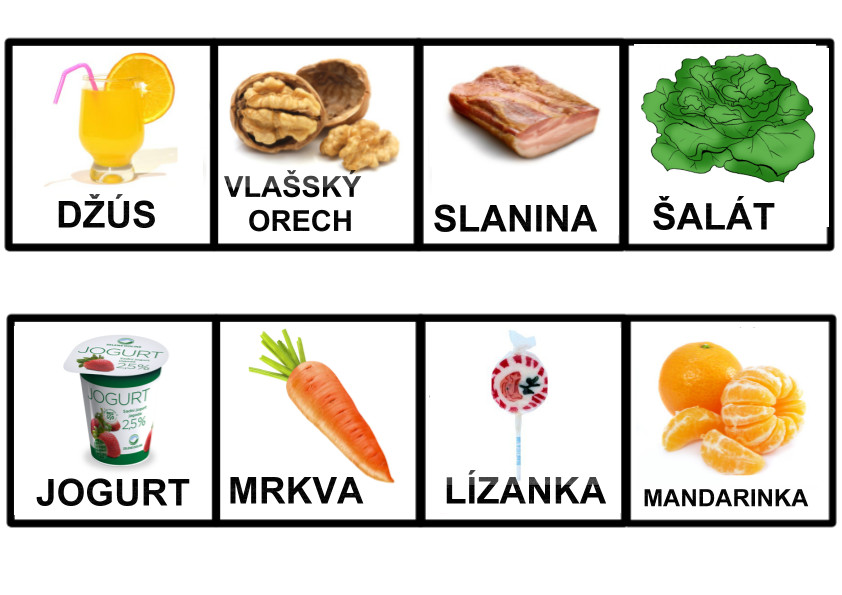 ZOPAKUJ SI HYGIENU A STAROSTLIVOSŤ O SVOJE TELO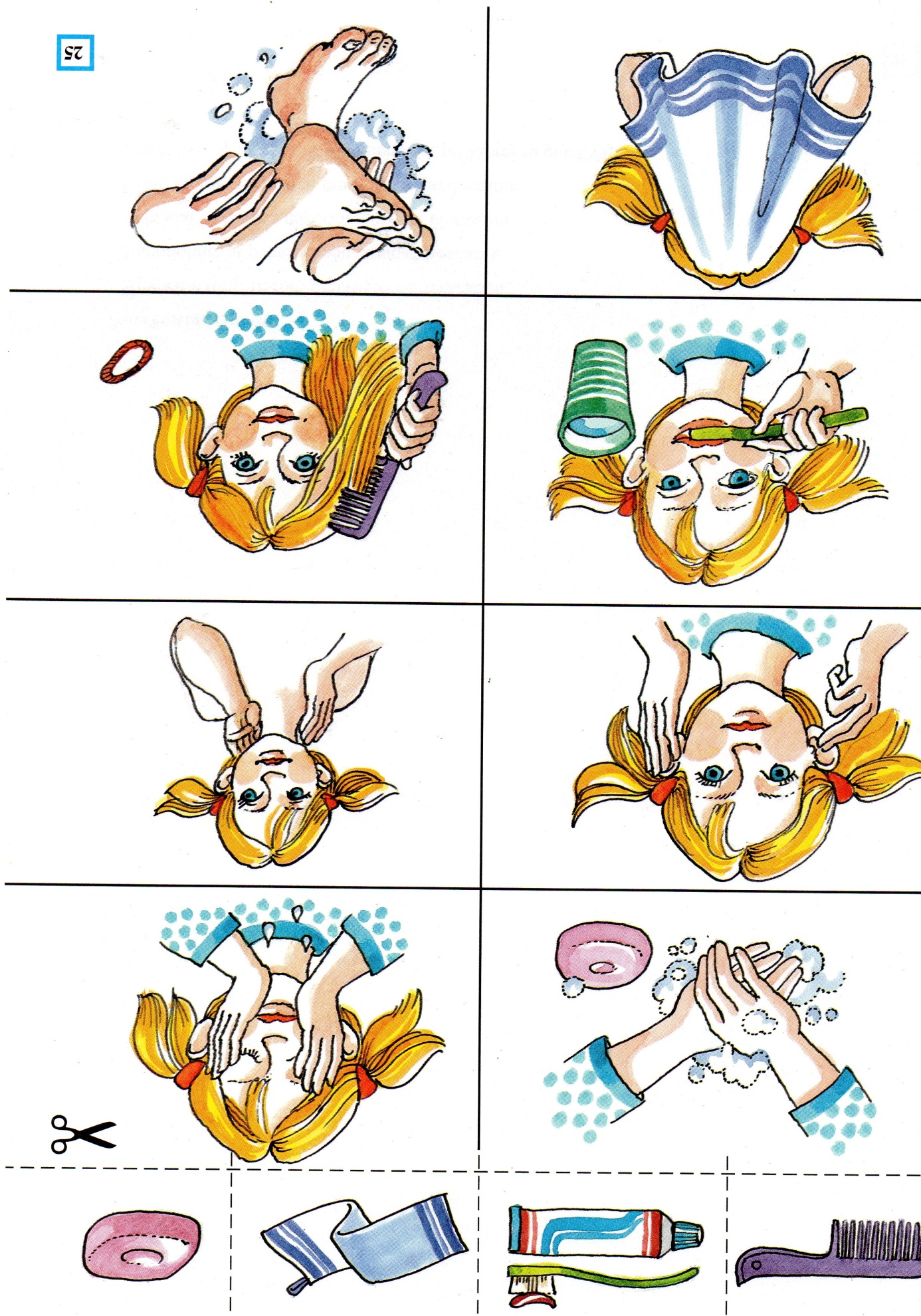 VYFARBI A VYSTRIHNI HLAVY A POPRIRAĎUJ K SEBE ROVNAKÉ DVOJICE.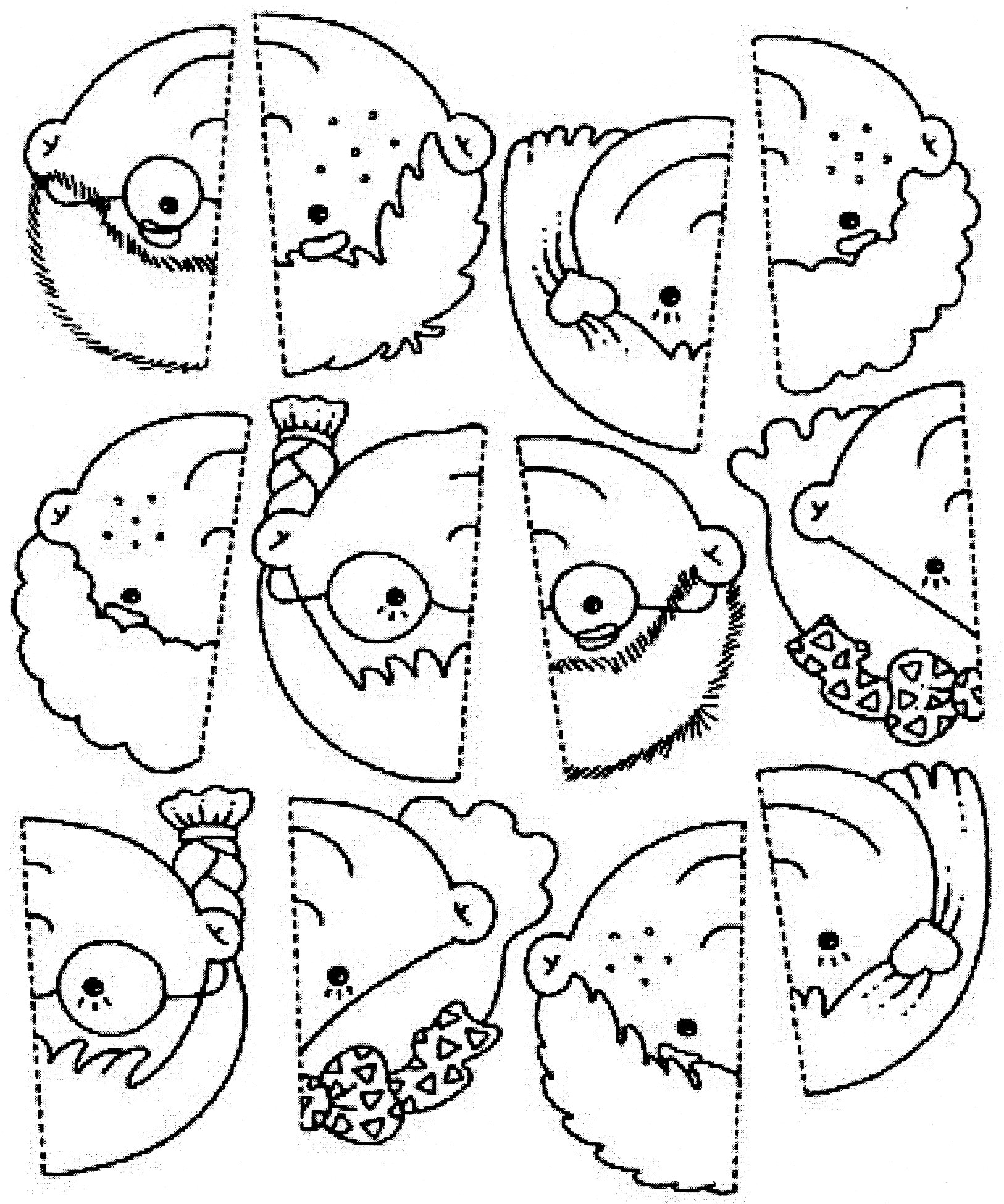 PRIRAĎ NÁVY K SPRÁVNYM ČASTIAM TELA. VŠIMNI, ŽE NA KAŽDEJ TVÁRI NIEČO CHÝBA- ČO JE TO? SPOLOČNE CHÝBAUCU ČASŤ DOKRESLITE.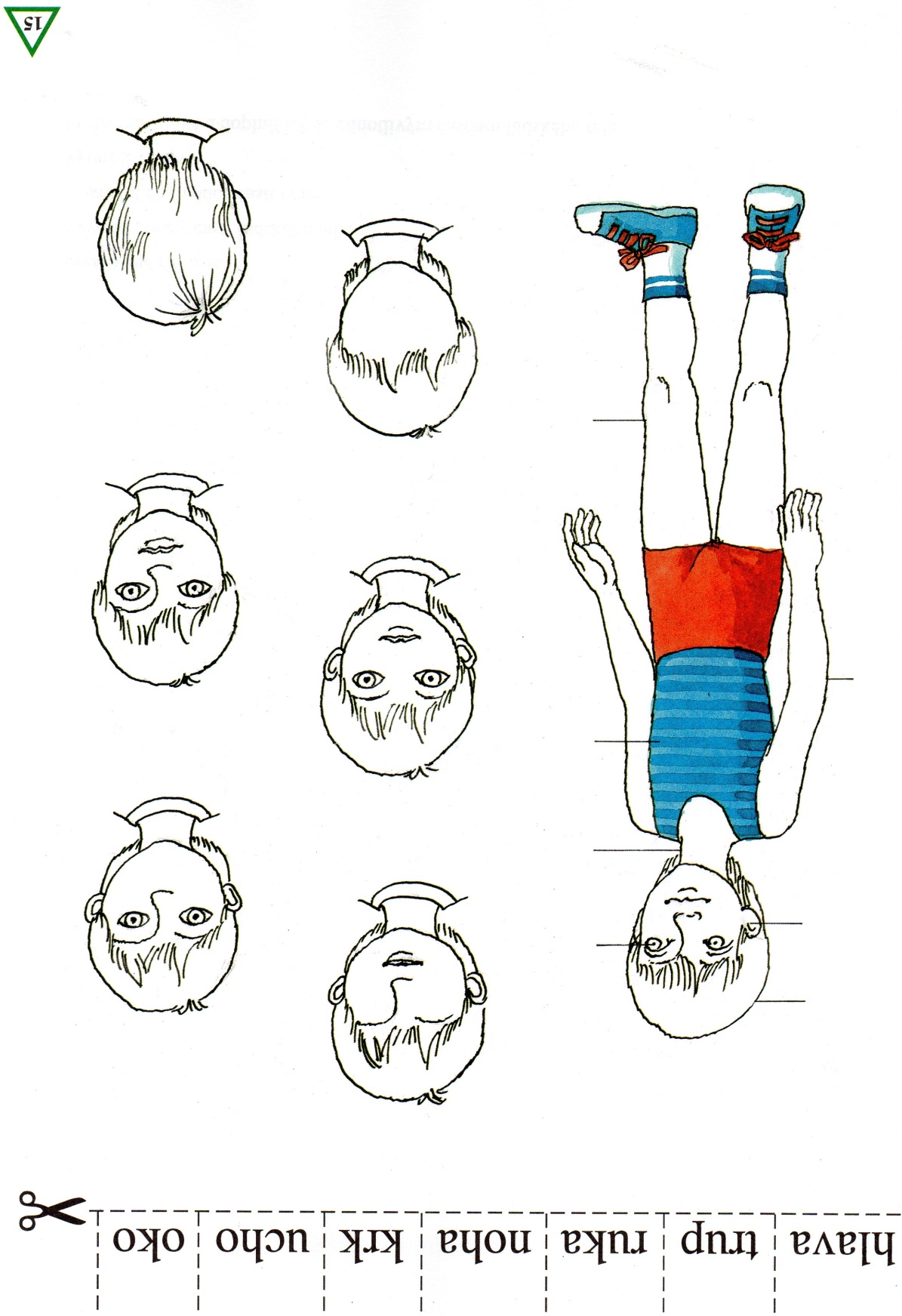 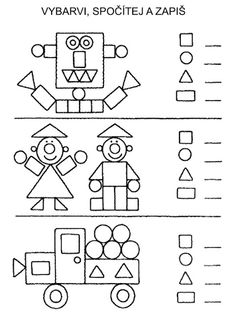 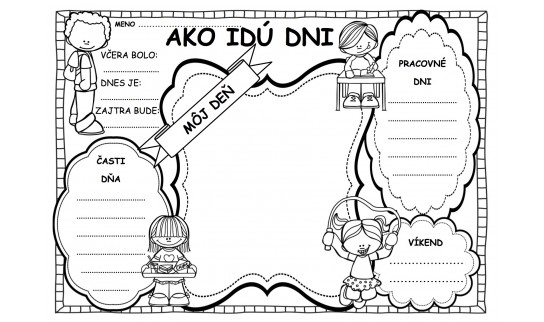 